                          ҠАРАР                                                          РЕШЕНИЕ                       02 март 2023 й.                                                            02 марта 2023 г.№ 179О плане работы Совета сельского поселения Слаковский сельсовет муниципального района Альшеевский район  Республики Башкортостан на 2023 год.В соответствии со ст. 20 Устава сельского поселения Слаковский сельсовет муниципального района Альшеевский район Республики Башкортостан Совет сельского поселения Слаковский сельсовет муниципального района Альшеевский район Республики Башкортостан РЕШИЛ:	1. Утвердить прилагаемый план работы Совета сельского поселения Слаковский сельсовет муниципального района Альшеевский район Республики Башкортостан на 2023 год.          2. Обнародовать настоящее решение в установленном порядке. Глава сельского поселения                                                 М.М. МухтасимовУТВЕРЖДЕНРешением Совета сельского поселения                                                                                                Слаковский сельсовет                                                                                                 муниципального района                                                                                         Альшеевский район                                                                                                   Республики Башкортостан                                                                                                   «02» марта 2023 г № 179П Л А Нработы  Совета сельского поселения  Слаковский  сельсовет  муниципального района  Альшеевский район  Республики   Башкортостанна  2023  годГлава сельского поселения                                          М.М. МухтасимовБашКортостан  республика hыӘлшӘй  районыМУНИЦИПАЛЬ  РАЙОНЫНЫЫслак  АУЫЛСОВЕТЫ  АУЫЛБИЛӘМӘЕ ХАКИМИЯТЕ452104,   Ыслак   ауылы,    Yзә^к   урам,   2Тел.  (34754)    3-58-09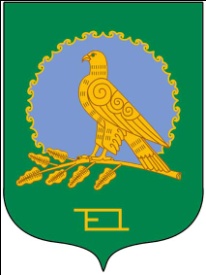 СОВЕТСЕЛЬСКОГО ПОСЕЛЕНИЯсЛАКОВСКИЙ СЕЛЬСОВЕТМУНИЦИПАЛЬНОГО  РАЙОНААльшеевский  райоНРеспубликИ  Башкортостан452104   с. Слак,  ул. .Центральная,   2Тел. :  (34754)    3-58-09II.  КООРДИНАЦИЯ  ДЕЯТЕЛЬНОСТИ ПОСТОЯННЫХ  КОМИССИЙII.  КООРДИНАЦИЯ  ДЕЯТЕЛЬНОСТИ ПОСТОЯННЫХ  КОМИССИЙII.  КООРДИНАЦИЯ  ДЕЯТЕЛЬНОСТИ ПОСТОЯННЫХ  КОМИССИЙII.  КООРДИНАЦИЯ  ДЕЯТЕЛЬНОСТИ ПОСТОЯННЫХ  КОМИССИЙ2.1.  Подготовка заключений комиссий по проектам решений Совета, докладов и содокладов комиссий.    В  соответствиис планом работыПредседатели постоянных комиссий2.2.Заслушивание отчетов членов постоянных комиссий  на заседаниях Советав соответствии  с планом работыПредседателипостоянных комиссий2.3.Проведение рейдов, проверок по изучению состояния дел на местах ПостоянноПредседатели постоянных  комиссий2.4.Контроль  за  выполнением  решений Совета, критических  замечаний, предложений  избирателей, депутатов, высказанных  на  заседаниях собраниях, сходах граждан.   системати-ческиПредседателипостоянных  комиссийВОПРОСЫ, ВЫНОСИМЫЕ НА ПУБЛИЧНЫЕ СЛУШАНИЯВОПРОСЫ, ВЫНОСИМЫЕ НА ПУБЛИЧНЫЕ СЛУШАНИЯВОПРОСЫ, ВЫНОСИМЫЕ НА ПУБЛИЧНЫЕ СЛУШАНИЯВОПРОСЫ, ВЫНОСИМЫЕ НА ПУБЛИЧНЫЕ СЛУШАНИЯ3.1.О внесений изменений, дополнений в Устав сельского поселенияПредседателькомиссии по подготовке публичных слушаний3.2.Об исполнении  бюджета сельского поселения Слаковский сельсовет муниципального района  Альшеевский район Республики Башкортостан за 2022 г  мартПредседатель комиссии по подготовке публичных слушаний, бухгалтер3.3.О проекте прогноза социально-экономического развития сельского поселения на 2024 г.ноябрьПредседатель комиссии по подготовке слушаний3.4.О проекте бюджета сельского поселения Слаковский сельсовет муниципального района Альшеевский район РБ на 2024 г.ноябрьПредседателькомиссии по подготовке публичных слушаний, IV. РАБОТА ДЕПУТАТОВ В ОКРУГАХIV. РАБОТА ДЕПУТАТОВ В ОКРУГАХIV. РАБОТА ДЕПУТАТОВ В ОКРУГАХIV. РАБОТА ДЕПУТАТОВ В ОКРУГАХ 4.1.Отчеты  депутатов  перед  избирателями2 разав годДепутаты, постоянные комиссии4.2.Организация  и  проведение  приема  гражданпо графикуДепутаты4.3.Заслушивание  сообщений  депутатов о  выполнении  депутатских  обязанностей на заседаниях Совета сельского поселенияпостоянноГлава сельского поселения4.4.Организация помощи  в проведении  приема, встреч и отчетов депутатов перед избирателями и гражданами в трудовых  коллективах, по месту жительства  о выполнении  депутатских  полномочий  постоянноГлава сельского поселения4.5.Темы для проведения учебы депутатов Совета:1.О Законе  РФ № 131-ФЗ «Об общих принципах организации местного самоуправления в Российской Федерации»2.Вопросы местного значения сельского поселения.3.О формах, порядке и гарантии участия населения в решении вопросов местного значения по Уставу сельского поселения Слаковский сельсовет.4. Финансово – экономическая основа местного самоуправления5. «О муниципальной службе в РБ».6. Муниципальные правовые акты.7. О  Регламенте работы Совета.8.Полномочия органов местного самоуправления.9.Регистрация, учет и оформление муниципальных актов.10.О формах  работы депутатов Совета с избирателями в избирательных округах.Глава сельского поселения Y.     ВЗАИМОДЕЙСТВИЕ  С ОБЩЕСТВЕННЫМИ  ФОРМИРОВАНИЯМИ, РЕЛИГИОЗНЫМИ  ОБЪЕДИНЕНИЯМИ. Y.     ВЗАИМОДЕЙСТВИЕ  С ОБЩЕСТВЕННЫМИ  ФОРМИРОВАНИЯМИ, РЕЛИГИОЗНЫМИ  ОБЪЕДИНЕНИЯМИ. Y.     ВЗАИМОДЕЙСТВИЕ  С ОБЩЕСТВЕННЫМИ  ФОРМИРОВАНИЯМИ, РЕЛИГИОЗНЫМИ  ОБЪЕДИНЕНИЯМИ. Y.     ВЗАИМОДЕЙСТВИЕ  С ОБЩЕСТВЕННЫМИ  ФОРМИРОВАНИЯМИ, РЕЛИГИОЗНЫМИ  ОБЪЕДИНЕНИЯМИ.5.1.Содействие в проведении  отчетных  собраний  и конференций  общественных  формирований постоянноГлава сельского поселения5.2.Изучение  деятельности и обобщение опыта работы, оказание содействия общественным организациям и религиозных объединениям.     постоянноГлава сельского поселенияYI.  КОНТРОЛЬ И ПРОВЕРКА  ИСПОЛНЕНИЯYI.  КОНТРОЛЬ И ПРОВЕРКА  ИСПОЛНЕНИЯYI.  КОНТРОЛЬ И ПРОВЕРКА  ИСПОЛНЕНИЯYI.  КОНТРОЛЬ И ПРОВЕРКА  ИСПОЛНЕНИЯ6.1.Контроль  и проверка  исполнения  решений  вышестоящих  органов и собственных  решений Совета, принятых  планов постоянноГлава сельского поселения, председатели постоянных комиссий Совета6.2.Контроль выполнения  депутатских запросов, критических  замечаний, предложений, высказанных  на  заседаниях Совета, на  встречах  депутатов  с избирателями.     системати-ческиГлава сельского поселения, председатели постоянных комиссий6.3.Рассмотрение писем, заявлений и обращений  граждан в  Совет сельского поселенияпостоянноГлава сельского поселения